ANTAL TRÄNINGSDAGAR:TOTALT ANTAL SKOTT I APRIL:april2020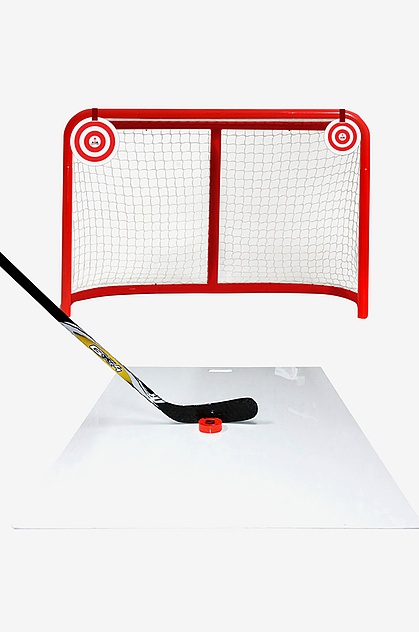 Start 20 aprilSkott challengeSkriv in vilka dagar du gjort din skott träning och hur många skott du skjutitStart för challenge är den 20 april och pågår till den 31 juli.Senast vecka 32 mailar ni in sammanräknade listor till:malin.aberg@hotmail.comDe personer med flest skott deltar i utlottning om pris (och alla gör vi mål i nästa säsong ) Lycka till!123456789101112131415161718192021222324252627282930